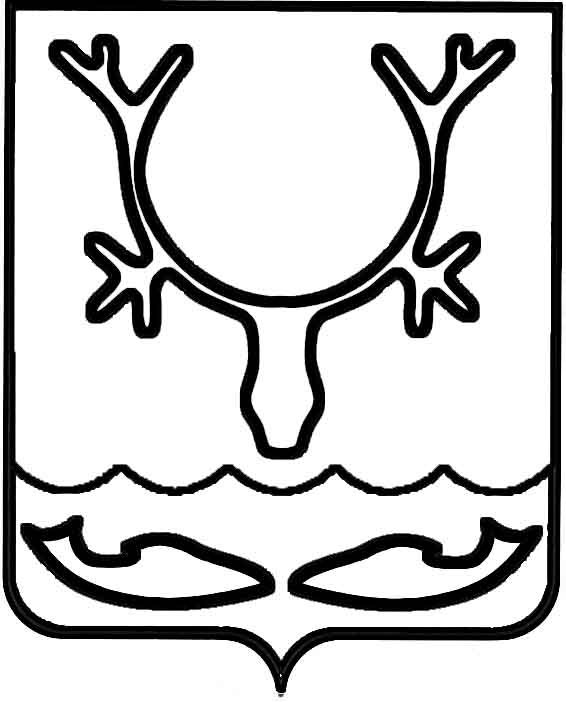 Администрация муниципального образования
"Городской округ "Город Нарьян-Мар"ПОСТАНОВЛЕНИЕО внесении изменений в постановление Администрации муниципального образования "Городской округ "Город Нарьян-Мар"                                от 10.02.2020 № 90 "Об утверждении Порядка предоставления грантов в форме субсидий победителям конкурса "Лучшее территориальное общественное самоуправление города           Нарьян-Мара"В соответствии с частью 4 статьи 78.1 Бюджетного кодекса Российской Федерации, частью 11 статьи 27 Федерального закона от 06.10.2003 № 131-ФЗ
"Об общих принципах организации местного самоуправления в Российской Федерации", пунктом 33 статьи 6 Устава муниципального образования "Городской округ "Город Нарьян-Мар", постановлением Администрации МО "Городской округ "Город Нарьян-Мар" от 31.08.2018 № 583 "Об утверждении муниципальной программы муниципального образования "Городской округ "Город Нарьян-Мар" "Развитие институтов гражданского общества в муниципальном образовании "Городской округ "Город Нарьян-Мар" Администрация муниципального образования "Городской округ "Город Нарьян-Мар" П О С Т А Н О В Л Я Е Т:1.	Внести в постановление Администрации муниципального образования "Городской округ "Город Нарьян-Мар" от 10.02.2020 № 90 "Об утверждении Порядка предоставления грантов в форме субсидий победителям конкурса "Лучшее территориальное общественное самоуправление города Нарьян-Мара" следующие изменения:1.1.	Подпункт 5 пункта 2.1 Порядка изложить в следующей редакции:"5) участник конкурса на дату подачи заявки не должен находиться в процессе реорганизации (за исключением реорганизации в форме присоединения 
к юридическому лицу, являющемуся участником отбора, другого юридического лица), ликвидации, в отношении них не введена процедура банкротства, деятельность участника отбора не приостановлена в порядке, предусмотренном законодательством Российской Федерации;".1.2.	Подпункт 5 пункта 3.2 признать утратившим силу.1.3.	Подпункт 7 пункта 4.4 изложить в следующей редакции:"7) заявление о согласии на обработку персональных по форме согласно Приложению 8 к настоящему Порядку;".1.4.	Пункт 5.3 изложить в следующей редакции:"5.3. С победителями конкурса в течение 10 (десяти) рабочих дней с даты изготовления протокола конкурсной комиссии заключаются соглашения 
о предоставлении грантов (далее – соглашение) по форме, утвержденной приказом Управления финансов Администрации.".1.5.	Приложение 2 изложить в следующей редакции:"Приложение 2к Порядку предоставления грантовв форме субсидий победителям конкурса"Лучшее территориальное общественноесамоуправление города Нарьян-Мара"Главе города Нарьян-Мара__________________________________от ________________________________________________________________,адрес:__________________________________ тел. _____________________________ЗАЯВКАна участие в конкурсе "Лучшее территориальное общественноесамоуправление города Нарьян-Мара"Прошу рассмотреть документы ________________________________________
                   (полное наименование территориального общественного самоуправления)для участия в городском конкурсе "Лучшее территориальное общественное самоуправление города Нарьян-Мара" на условиях, установленных Порядком предоставления грантов в форме субсидии победителям конкурса "Лучшее территориальное общественное самоуправление города Нарьян-Мара".В соответствии с пунктом 4.4 Порядка к заявке прилагаю следующие документы:1) __________________________________________________________________;2) __________________________________________________________________;3) __________________________________________________________________;4) __________________________________________________________________.С порядком проведения конкурса ознакомлен и согласен.Полноту и достоверность сведений, указанных в конкурсных материалах, подтверждаю.Уведомлен о том, что участники конкурса, представившие недостоверные данные, не допускаются к участию в городском конкурсе или снимаются с участия 
в конкурсе в процессе его проведения.К заявлению прилагаются документы на _______ листах.________________________     _____________   __________________________(наименование должности               (подпись)           (фамилия, инициалы)руководителя территориальногообщественного самоуправления)"___" _________ 20__ г.М.П. (при наличии)".1.6.	Приложение 3 изложить в следующей редакции:"Приложение 3к Порядку предоставления грантовв форме субсидий победителям конкурса"Лучшее территориальное общественноесамоуправление города Нарьян-Мара"АНКЕТАучастника конкурса "Лучшее территориальное общественноесамоуправление города Нарьян-Мара"Описание деятельности ТОС ________________ за _______ год1.	Опишите участие ТОС в проектной деятельности: в каких конкурсах участвовал заявитель, каковы результаты этих конкурсов, сколько и каких проектов реализовано силами ТОС, кто принимает участие в разработке и реализации проектов, кто оказывает поддержку проектам и т.д.2.	Опишите, каким образом организована работа с населением, проживающим 
на территории ТОС: количество проведенных собраний, советов, конференций 
и прочее, рассматриваемые на них вопросы. Результативность перечисленных мероприятий.3.	Опишите, каким образом организована работа ТОС, направленная 
на благоустройство территории и охрану природы, привлечение жителей территории, на которой осуществляется ТОС, к участию в благоустройстве и озеленении территории, проведение субботников и т.д.4.	Укажите опыт работы ТОС по привлечению внебюджетных средств 
на осуществление своей деятельности, опишите, из каких источников, в каких объемах и на осуществление какой деятельности ТОС привлекал внебюджетные средства. 
В какой форме эти средства предоставлялись ТОС.5.	Опишите, каким образом ТОС занимается освещением своей деятельности 
и достижений, приложите копии публикаций в СМИ, ссылки на интернет-ресурсы 
и прочее.6.	Опишите деятельность ТОС по организации и проведению мероприятий 
и праздников.7.	Укажите деятельность ТОС, направленную на содействие органам внутренних дел в поддержании общественного порядка.8.	Опишите, каким образом организована работа по рассмотрению обращений граждан.9.	Укажите деятельность ТОС по подготовке и направлению предложений 
в органы местного самоуправления по улучшению деятельности ТОС.Достоверность информации, представленной в анкете участника городского конкурса "Лучшее территориальное общественное самоуправление города 
Нарьян-Мара", подтверждаю.__________________________   _____________   ______________________________  (наименование должности                (подпись)            (фамилия, инициалы)руководителя ТОС)"___" _________ 20__ г.М.П. (при наличии)".1.7.	Дополнить приложением 8 следующего содержания:"Приложение 8к Порядку предоставления грантовв форме субсидий победителям конкурса"Лучшее территориальное общественноесамоуправление города Нарьян-Мара"Главе города Нарьян-Мара__________________________________от ________________________________________________________________,адрес:__________________________________тел. _____________________________Заявлениео согласии на обработку персональных данныхЯ, __________________________________________________________, паспорт: серия ______________________________, номер ______________________________, кем выдан ____________________________________________________, дата выдачи "________", адрес регистрации по месту жительства:___________________________________________ ___________________, адрес регистрации по месту пребывания: ____________________________________, настоящим  выражаю  свое  согласие  на  обработку своих персональных данных (сбор, систематизацию, накопление, хранение, уточнение, использование, распространение (передачу определенному кругу лиц), блокирование, уничтожение), содержащихся 
в документах, представленных в целях подачи заявки на участие в конкурсе "Лучшее территориальное общественное самоуправление города Нарьян-Мара".Перечень персональных данных, на обработку которых дается согласие, включает в себя любую информацию, представляемую в заявлении и в других представляемых документах в указанных выше целях.Согласие действует в течение всего срока принятия решения о предоставлении гранта в форме субсидии на участие в конкурсе "Лучшее территориальное общественное самоуправление города Нарьян-Мара", а также в течение трех лет с даты оформления данного решения."____" ___________ 20___ г.            ________________/_______________/                                                                        (подпись)        (Ф.И.О.)".2.	Настоящее постановление вступает в силу после его официального опубликования.05.04.2021№415Полное наименование ТОССокращенное наименование ТОСОрганизационно-правовая формаДата регистрации (при создании до 1 июля 2002 года)Дата внесения записи о создании в Единый государственный реестр юридических лиц (при создании после 1 июля 2002 года)Основной государственный регистрационный номерИндивидуальный номер налогоплательщика (ИНН)Код причины постановки на учет (КПП)Номер расчетного счетаНаименование банкаБанковский идентификационный код (БИК)Номер корреспондентского счетаАдрес (место нахождения) постоянно действующего органа ТОСПочтовый адресТелефонСайт в сети ИнтернетАдрес электронной почтыПоказатели достижения результатов (значение конечного результата), включая показатели в части материальных и нематериальных объектов и (или) услуг, планируемых к получению в результате реализации гранта в форме субсидии, которые должны быть конкретными, измеримымиГлава города Нарьян-Мара О.О. Белак